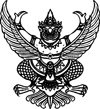 ประกาศ องค์การบริหารส่วนตำบลช่อระกาเรื่อง สอบราคาจ้างโครงการก่อสร้างถนน คสล. สายบ้านนางกิตติ-บ้านนางดาวเรือง หมู่ที่  ๒ ********************             องค์การบริหารส่วนตำบลช่อระกา  มีความประสงค์จะสอบราคาจ้างโครงการก่อสร้างถนน คสล. สายบ้านนางกิตติ–บ้านนางดาวเรือง  บ้านม่วง  หมู่ที่  ๒ ราคากลางของงานก่อสร้างในการสอบราคาครั้งนี้เป็นเงินทั้งสิ้น  ๓๑๑,๔๐๐.- บาท  (-สามแสนหนึ่งหมื่นหนึ่งพันสี่ร้อยบาทถ้วน-)ผู้มีสิทธิเสนอราคาจะต้องมีคุณสมบัติ ดังต่อไปนี้                   ๑. เป็นผู้มีอาชีพรับจ้างงานที่สอบราคาจ้าง ซึ่งมีผลงานก่อสร้างประเภทเดียวกัน ในวงเงินไม่น้อยกว่า ๑๕๕,๗๐๐.- บาท
                   ๒. ไม่เป็นผู้ที่ถูกระบุชื่อไว้ในบัญชีรายชื่อผู้ทิ้งงานของทางราชการและได้แจ้งเวียนชื่อแล้ว
                   ๓. ไม่เป็นผู้ได้รับเอกสิทธิ์หรือความคุ้มกัน ซึ่งอาจปฏิเสธไม่ยอมขึ้นศาลไทย เว้นแต่รัฐบาลของผู้เสนอราคาได้มีคำสั่งให้สละสิทธิ์ความคุ้มกันเช่นว่านั้น
                   ๔. เป็นผู้ที่ผ่านการคัดเลือกผู้มีคุณสมบัติเบื้องต้นในการจ้างขององค์การบริหารส่วนตำบลช่อระกา
                   ๕. ไม่เป็นผู้มีผลประโยชน์ร่วมกันกับผู้เสนอราคารายอื่นที่เข้าเสนอราคาให้แก่องค์การบริหารส่วนตำบลช่อระกา ณ  วันประกาศสอบราคา หรือไม่เป็นผู้กระทำการอันเป็นการขัดขวางการแข่งขันราคาอย่างเป็นธรรมในการสอบราคาจ้างครั้งนี้          กำหนดดูสถานที่ก่อสร้างในวันที่  ๒๓  พฤษภาคม  ๒๕๕๖ ตั้งแต่เวลา ๑๔.๐๐ น. ถึง เวลา ๑๔.๓๐ น. บ้านม่วง  หมู่ที่  ๒          กำหนดยื่นซองสอบราคาในวันที่ ๑๐ – ๒๓  พฤษภาคม  ๒๕๕๖  ที่ทำการองค์การบริหารส่วนตำบลช่อระกาและในวันที่ ๒๗  พฤษภาคม   ๒๕๕๖ ณ. ศูนย์ข้อมูลข่าวสารการจัดซื้อจัดจ้างอำเภอบ้านเหลื่อม           กำหนดเปิดซองใบเสนอราคาในวันที่  ๒๘   พฤษภาคม  ๒๕๕๖ ตั้งแต่เวลา ๑๐.๓๐ น. เป็นต้นไป          ผู้สนใจติดต่อขอซื้อเอกสารราคาชุดละ ๑,๕๐๐.- บาท   ได้ที่องค์การบริหารส่วนตำบลช่อระกาในวันที่  ๑๐ -๒๓  พฤษภาคม  ๒๕๕๖ และวันที่  ๒๗  พฤษภาคม ๒๕๕๖   ณ. ศูนย์ข้อมูลข่าวสารการจัดซื้อจัดจ้างอำเภอบ้านเหลื่อมเวลา ๐๘.๓๐ น. ถึงเวลา ๑๖.๓๐ น.    ดูรายละเอียดได้ที่เว็บไซต์   www.chaoraka.go.th    หรือสอบถามทางโทรศัพท์หมายเลข   ๐-๔๔๗๕-๖๒๘๕   ในวันและเวลาราชการ                                                                          ประกาศ ณ วันที่ ....๑๐......พฤษภาคม......๒๕๕๖.....